UL Student Life 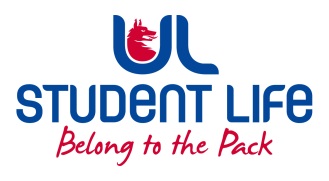          STUDENT EXECUTIVE COMMITTEE REPORT Role / Position:Equality and Diversity ChairpersonEquality and Diversity ChairpersonAuthor:Vivin ViswanathVivin ViswanathDate:22nd November 202122nd November 2021Audience :UL Student CouncilUL Student CouncilAction:DraftDraftGoalsGoalsGoalsGoalsMain GoalsMain GoalsMain GoalsProgress (what have you achieved since the last Council meeting)Action points on Feminist & LGBTQ interest groupsAction points on Feminist & LGBTQ interest groupsAction points on Feminist & LGBTQ interest groupsDiscussed with Jordon regarding converting one handicapped-person toilet in each building to gender-neutral one. Other Achievements since last CouncilOther Achievements since last CouncilOther Achievements since last CouncilOther Achievements since last Council NA NA NAAttendance at events/meetings and actions taken or agreedAttendance at events/meetings and actions taken or agreedAttendance at events/meetings and actions taken or agreedAttendance at events/meetings and actions taken or agreedGlobal Café: Diversity WeekGlobal Café: Diversity WeekGlobal Café: Diversity WeekAssisted in organizing Global café event in Pavilion. Councillors meet-up Councillors meet-up Councillors meet-up Carried out meeting with councillors on 12th November to understand work they had been carrying out till now and the future goals they have set. Plans before the next meetingPlans before the next meetingPlans before the next meetingPlans before the next meetingAction/work areaAction/work areaAction/work areaWhat I hope to achieveDisabilities supportDisabilities supportDisabilities supportEnhancing ASD facilities in campus and increasing awareness on the same.Student EngagementStudent EngagementStudent EngagementStudent EngagementNANANAMedia engagement and external relationsMedia engagement and external relationsMedia engagement and external relationsMedia engagement and external relationsNANANA